Русский язык 11.02.2021г. Катя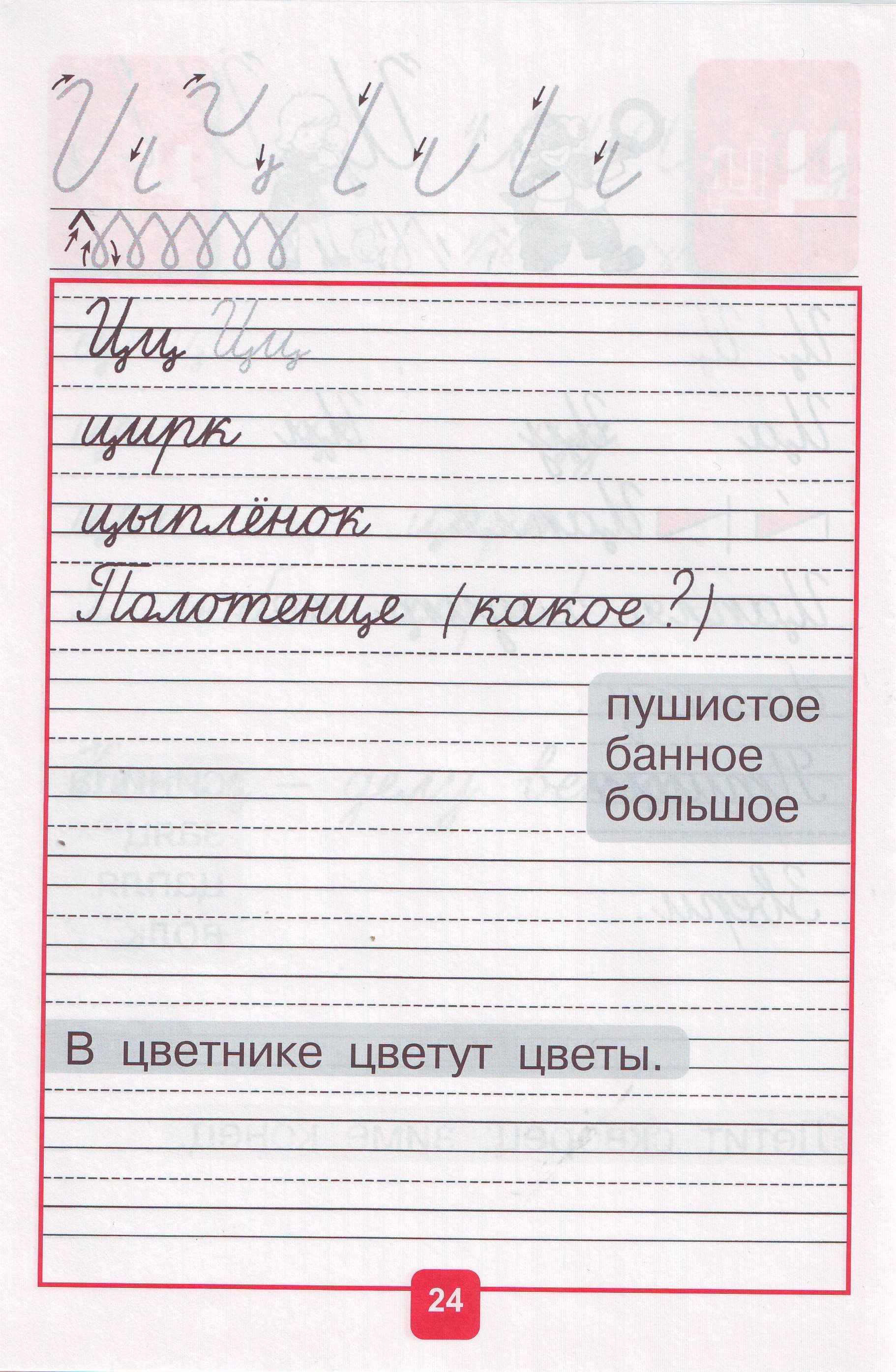 Русский язык 11.02.2021г. Катя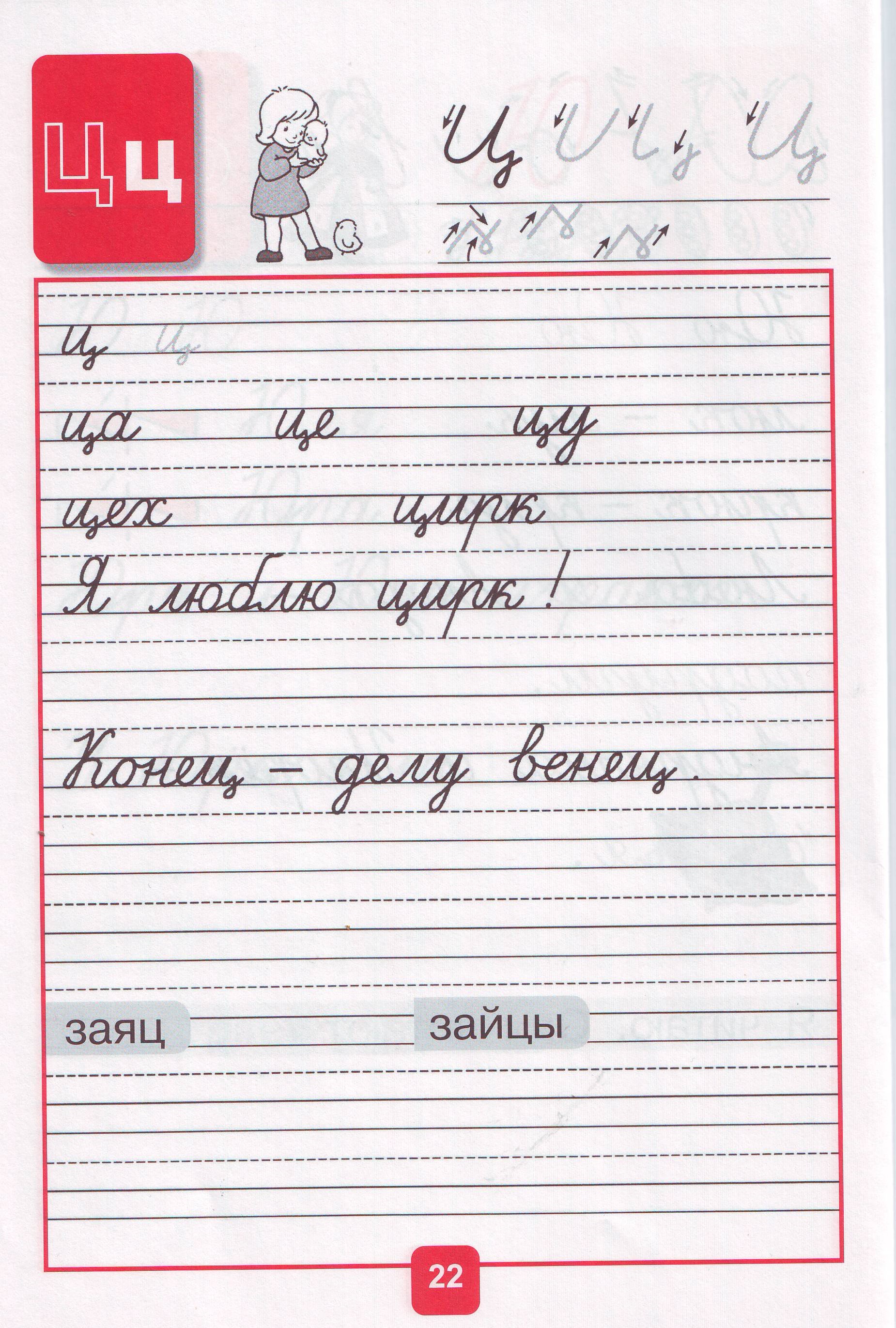 Русский язык 11.02.2021г. Катя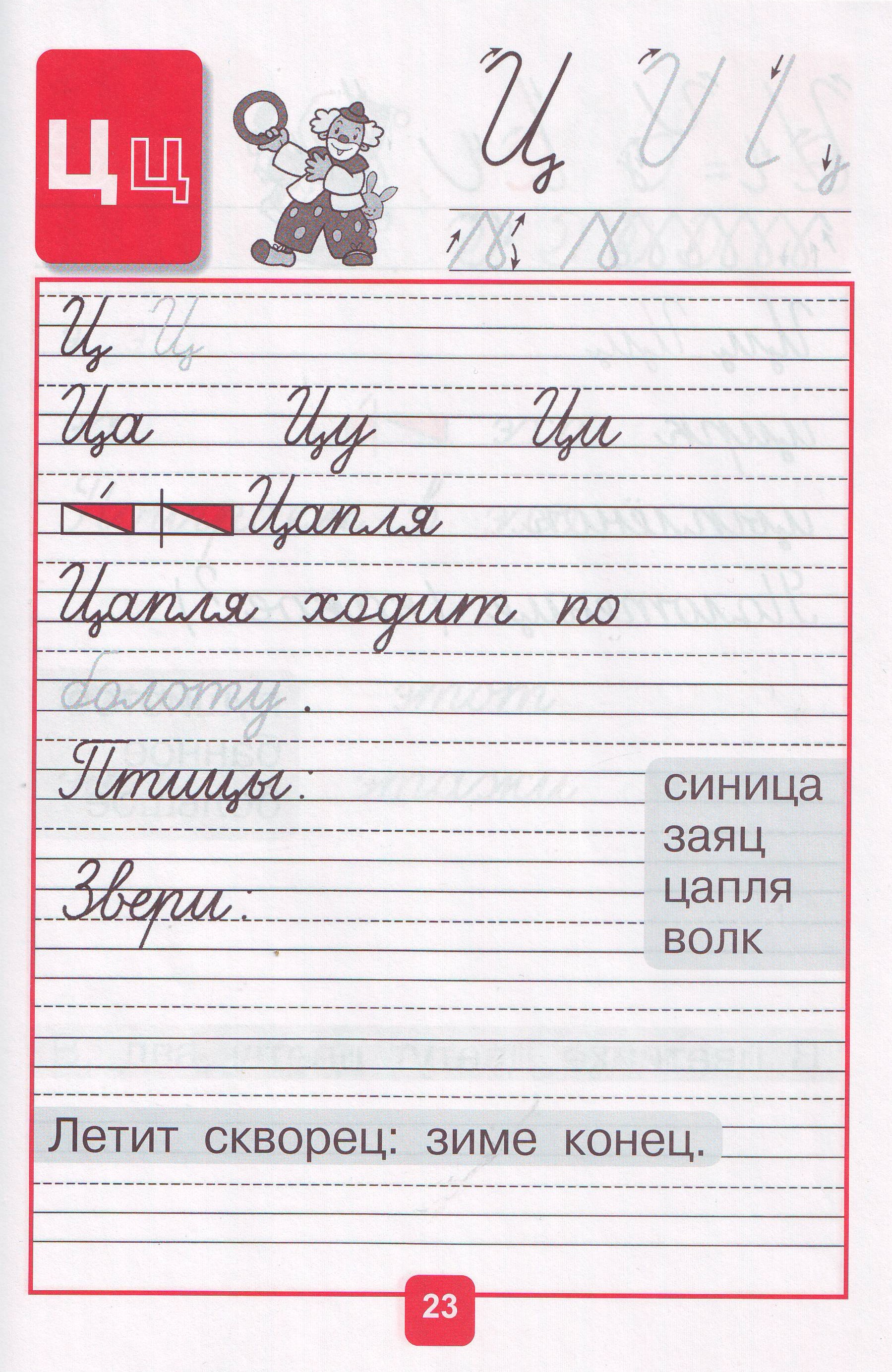 Задание на повторение: Русский язык 11.02.2021г. Катя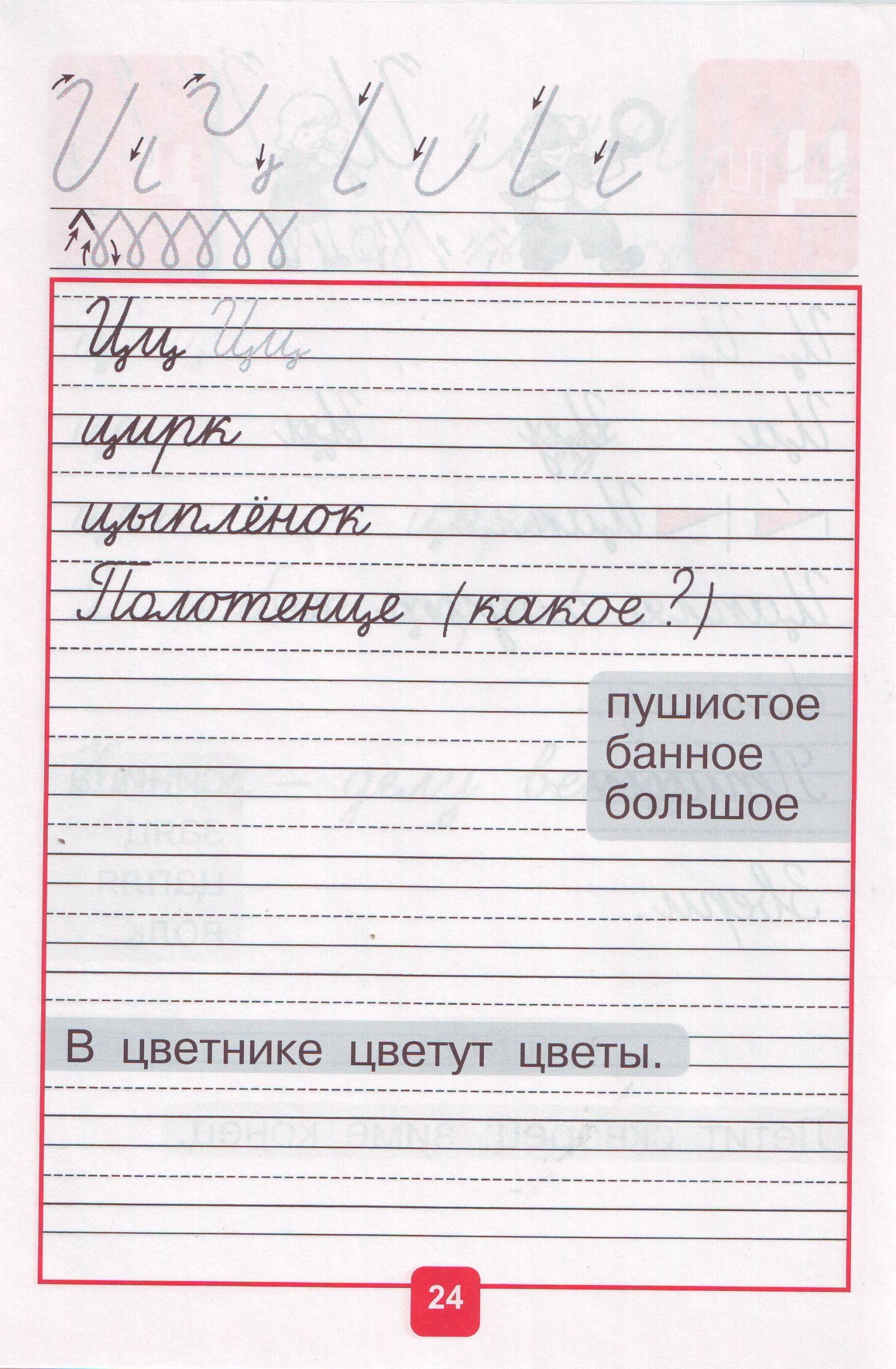 Задание на повторение: Русский язык 11.02.2021г. Катя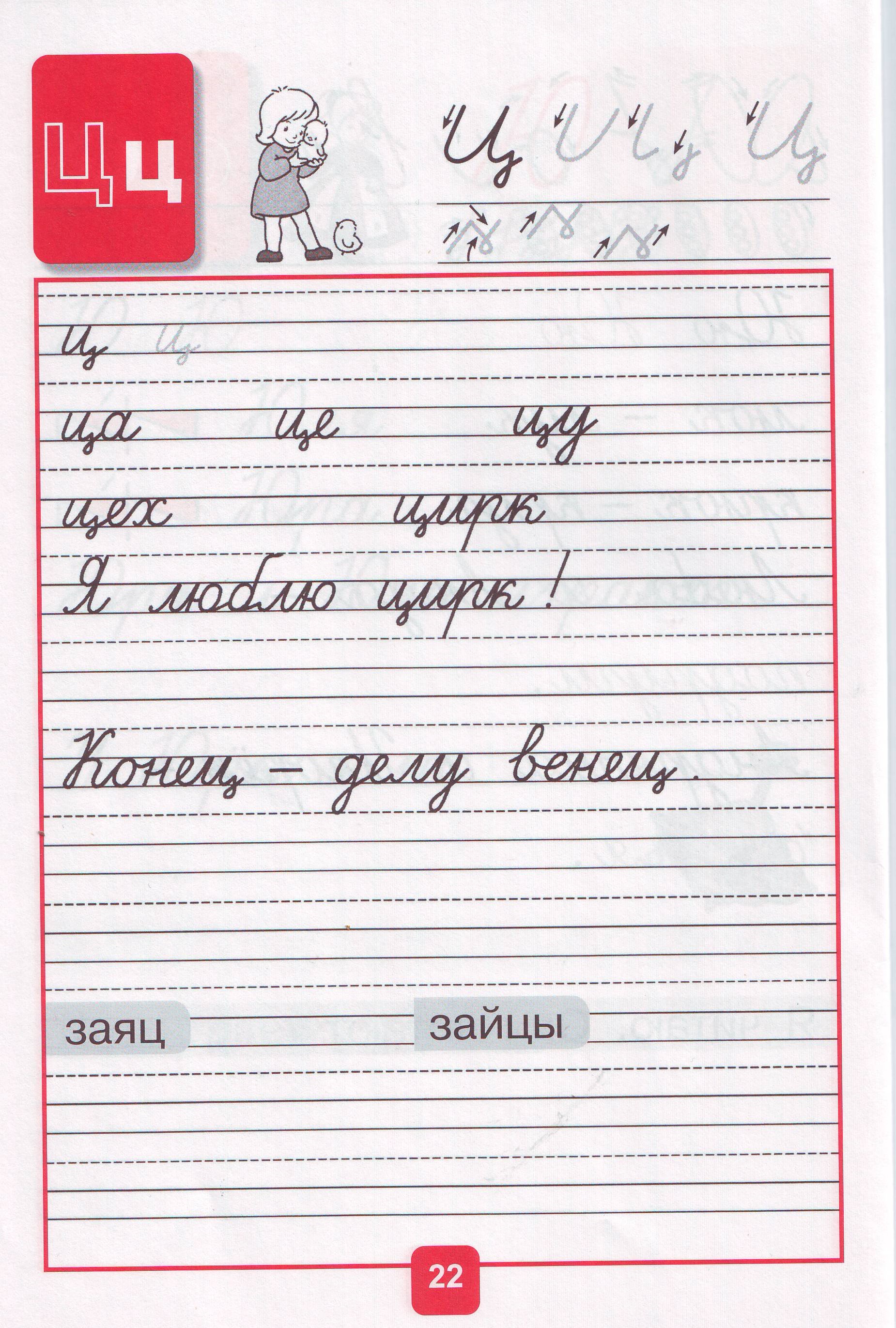 Задание на повторение: Русский язык 11.02.2021г. Катя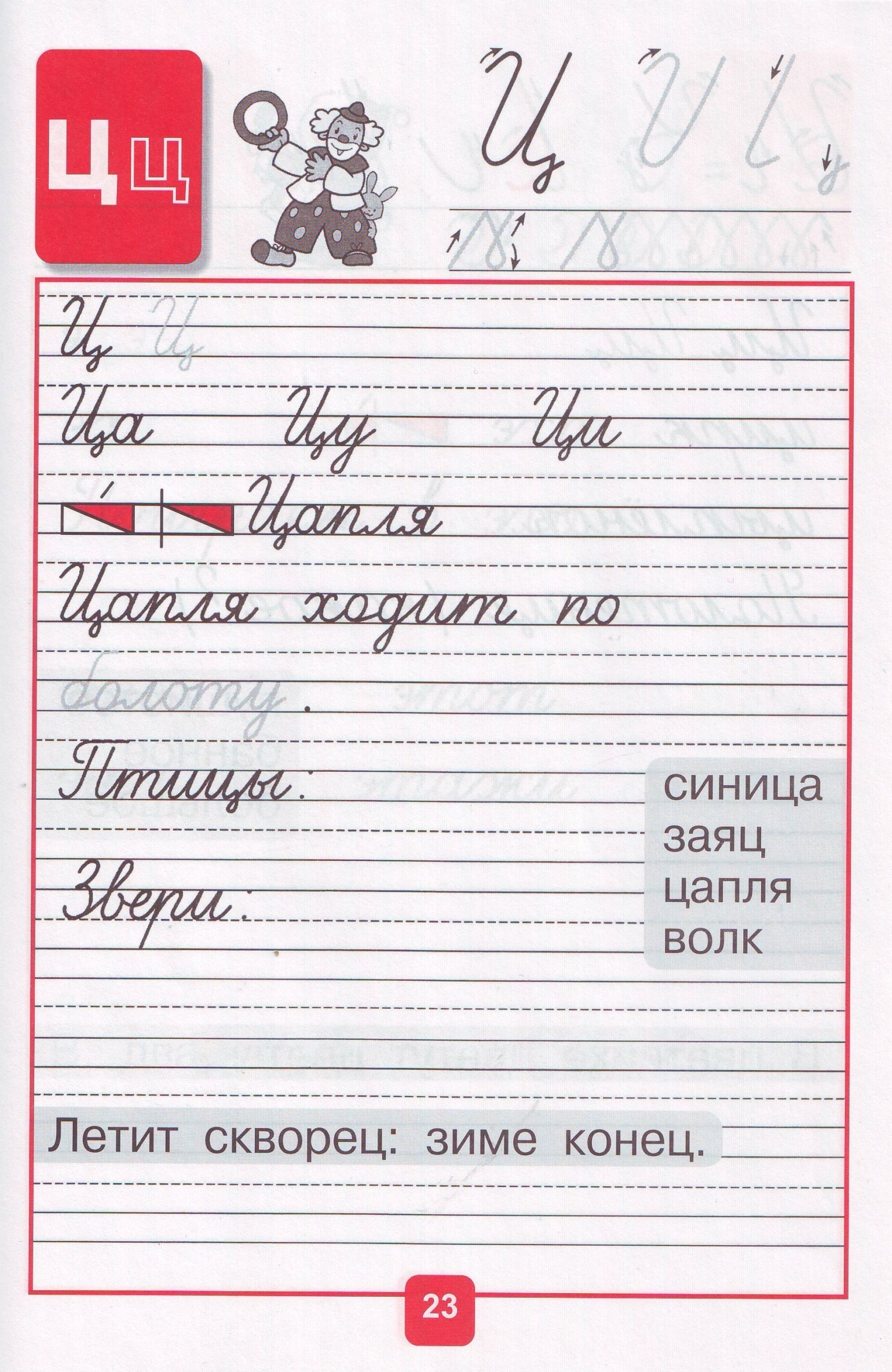 